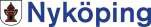 Ansökan om insats enligt socialtjänstlagen, SoLKryssa i den insats du ansöker omBoende Boendestöd Kontaktperson Ledsagare Sysselsättning ÖvrigtBeskrivningFunktionsnedsättningJag behöver stöd för att kunnaPostadress Nyköpings kommun Social omsorg611 83 NYKÖPINGTfn 0155-24 80 00 (växel)	Org nr 21 20 00-29 40Bg 619-03 42kommun@nykoping.se www.nykoping.seAnsökan om insats enligt SoL	2/2MedgivandeI samband med min underskrift nedan medger jag att uppgifter som är nödvändiga för bedömning av rätt till begärda insatser och som är sekretessbelagda hos Försäkringskassan, Arbetsförmedlingen, sjukvården, barn- ungdoms- och vuxenhabiliteringen, skolan och socialtjänsten får hämtas in av handläggare i Nyköpings kommun.UnderskriftInformationInsamlade personuppgifter kommer att registreras, lagras och användas som underlag för beslut om rätt till begärda insatser. Uppgifterna behandlas i datamedia. Berörd personal kan komma att behöva ta del av delar av utredningen.Skicka blanketten till: Nyköpings kommun Social omsorg611 83 NyköpingSökandes namnPersonnummerAdressTelefonnummerPostnummer och ortPostnummer och ortE-postadressE-postadressNamn vårdnadshavare/god man/förvaltareNamn vårdnadshavare/god man/förvaltareAdressTelefonnummer bostadPostnummer och ortTelefonnummer arbeteNamn vårdnadshavare/god man/förvaltareNamn vårdnadshavare/god man/förvaltareAdressTelefonnummer bostadPostnummer och ortTelefonnummer arbete